		Cycle A Summer Term Year 3/4 History Knowledge Organiser 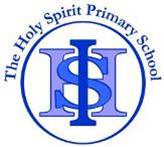                 Main Learning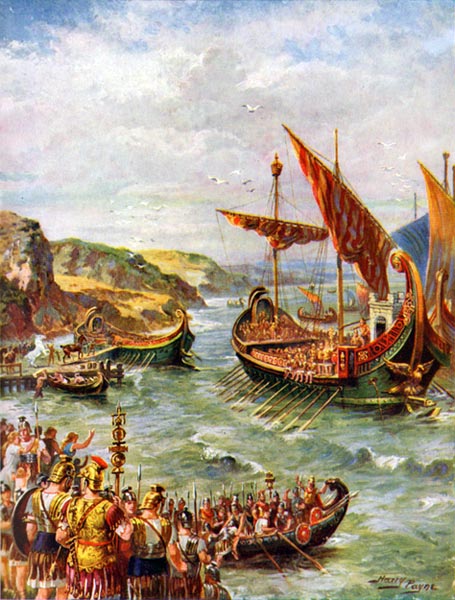 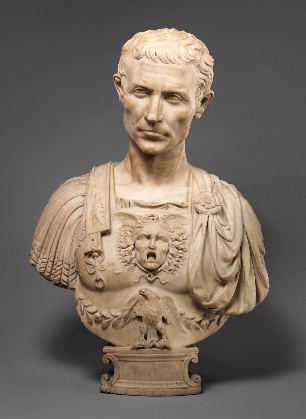              History Quiz 1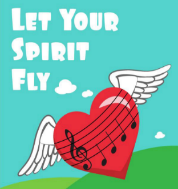 Total What else have you Learned 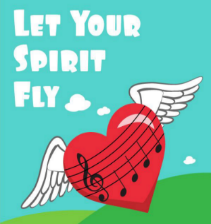 (optional)QuestionABC1The first emperor to invade Britain in 43 AD was…ClaudiusHadirianCaesar2Who invaded Britain twice in 55 BC and 54 BC? Julius CaesarJulius HadrianGladiators3What is the name of people who lived in Britain when the Romans invaded?CeltsColtsCalts4What was the name of the wall that was built all the way across Britain?Hadrian’s WallHadrian’s FortCaesar’s Wall5Why did the Romans invaded Britain?Lots of resourcesThe Celts annoyed themIt was easy6What does the word ‘legion’ mean?A large section of the Roman army made up of 4000 – 6000 soldiersEnter a place or land with the intention of occupying it.The ruler of the Roman Empire during the imperial period7What does the word ‘emperor mean?The ruler of the Roman Empire during the imperial periodA large section of the Roman army made up of 4000 – 6000 soldiersEnter a place or land with the intention of occupying it.8On a timeline was does BC stand for?Before ChristBefore ClocksBefore CeltsPrior knowledge                                     %1st Attempt                            %2nd  attempt                           %3rd Attempt                          %